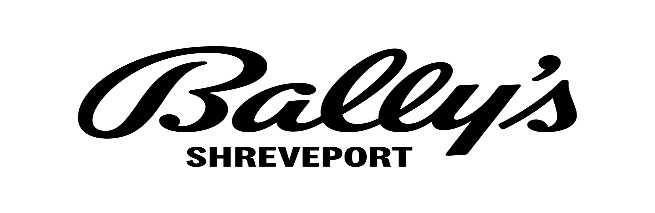 “Mystery Scratch Event”  RulesAll individuals must be twenty-one (21) years of age or older with valid proof of age to qualify for and participate in the Bally Rewards Program.  Participants cannot be included if he/she is on any excluded, management excluded, or self-excluded list. Individuals will be checked for eligibility.Valid photo identification, acceptable to Bally’s Shreveport Casino & Hotel, will be required for membership registration, activation, point redemptions, promotional offers and for obtaining any information with respect to the Bally rewards Club account.Selected Bally Rewards Club members will receive a mailer with a Voucher. Vouchers must be redeemed at designated redemption areas during the designated promotional periods below:Friday, October 14, 2022, from 5:00 PM—9:00 PMSaturday, October 15, 2022, from 12:00 PM – 5:00 PMThe Voucher is valid during the above promotional times only.  Guests wishing to redeem outside of the above times will forfeit their voucher prize amount.The Voucher scratch-off panel MUST be scratched off in the presence of a Bally’s Promotional Representative during one of the above stated promotional periods.  Vouchers that are damaged or altered or that have already been scratched-off will be considered void.  If the voucher is destroyed, lost, stolen or misplaced, no replacement voucher will be provided.  Voucher is non-transferable.  Valid identification must be presented along with Bally Rewards card and voucher to redeem prize amount.Prize amounts range from $5 up to $5,000 cash.Limit one (1) Voucher per person.Employees of Bally’s Shreveport Casino & Hotel and its subsidiaries, affiliates, or parent companies and immediate family members are not eligible to participate in the promotion.Management reserves all rights to change, modify or cancel this promotion at any time without prior notification, with regulatory approval.Gambling Problem? Call 1-877-770-STOP.